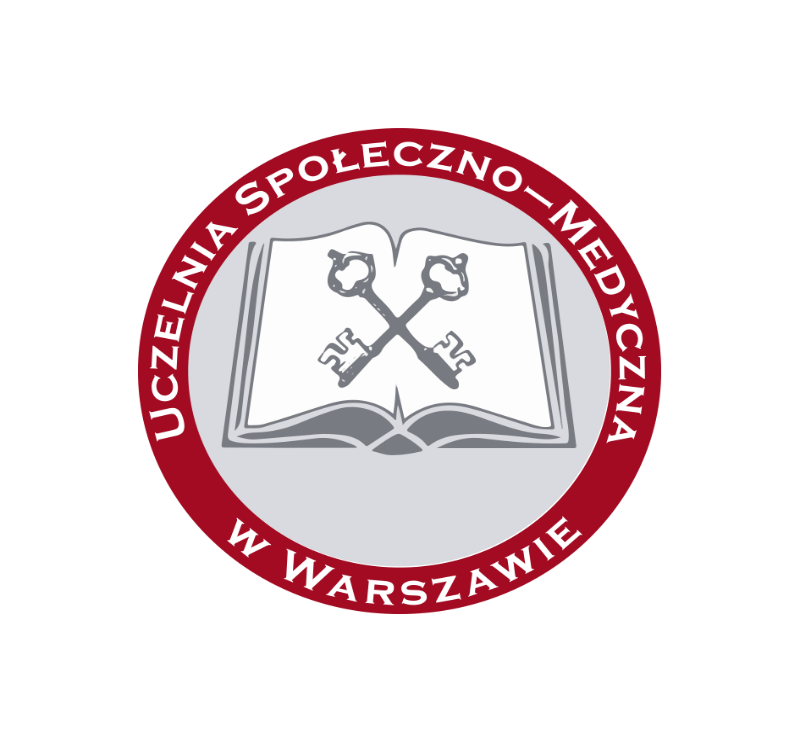 UCZELNIA SPOŁECZNO-MEDYCZNA W WARSZAWIEWydział Nauk Medycznychi Nauk o Zdrowiu  Kierunek: DIETETYKADZIENNIK PRAKTYK ZAWODOWYCHSTUDIA PIERWSZEGO STOPNIA........................................................................................................................................................................(imię i nazwisko studenta)...................................................................(nr albumu)Praktyka w poradni chorób metabolicznych w semestrze IV – 150 godzin.Celem praktyki jest zdobycie umiejętności praktycznych oraz zapoznanie z funkcjonowaniem poradni w zakresie diagnostyki oraz poradnictwa dietetycznego w schorzeniach przewodu pokarmowego i/lub chorób metabolicznych. praktyka ma służyć zapoznaniu studenta z zadaniami dietetyka jako współpracownika biorącego czynny udział w realizacji edukacji żywieniowej w poradniach. Termin odbywania praktyki: ....................................................	Miejsce praktyki:......................................................................................................................................................(pieczęć jednostki, w której praktyka została zrealizowana)Liczba opuszczonych godzin (usprawiedliwione/nieusprawiedliwione): ...................................................Zaliczenie/brak zaliczenia: ...............................................................................................................................................Uwagi dotyczące praktyki zawodowej: …………………………......................................................................................................................................................................................................................................................................................................................................................................................................................................UWAGA! Warunkiem wystawienia zaliczenia końcowego z praktyki jest uzyskanie zaliczenia na ocenę każdego efektu kształcenia w zakresie umiejętności oraz kompetencji społecznych.Opinia zakładowego opiekuna praktyk:........................................................................................................................................................................................................................................................................................................................................................................................................................................................................................................................................................................................................................................................................................................................................(podpis zakładowego opiekuna praktyk)Karta przebiegu praktyki w placówceTermin odbywania praktyki: ..........................................................	Miejsce praktyki:...............................................................................................................................................................(pieczęć jednostki, w której praktyka została zrealizowana)Podpis zakładowego opiekuna praktyk:………………………………………………………………Termin odbywania praktyki: ..........................................................	Miejsce praktyki:...............................................................................................................................................................(pieczęć jednostki, w której praktyka została zrealizowana)Podpis zakładowego opiekuna praktyk:………………………………………………………………DataPieczęć i podpisZakładowego opiekuna praktyk....................................................................................................................................................(praktyki zatwierdził)Uczelnianego opiekuna praktyk....................................................................................................................................................(praktyki zatwierdził)SymbolOcena efektów uczenia się dla praktyki w poradni chorób metabolicznych  ZALICZENIE            NA OCENĘWIEDZAWIEDZAWIEDZAK_W09Student posiada wiedzę w zakresie struktury organizacyjnej placówki, organizacji żywienia na terenie jednostki oraz metod oceny stanu odżywienia pacjentów.K_W16Zna różne style komunikacji oraz potrafi zidentyfikować bariery w komunikowaniu się z różnymi osobami w tym z pacjentami.SymbolOcena efektów uczenia się dla praktyki w poradni chorób metabolicznych   ZALICZENIE           NA OCENĘUMIEJĘTNOŚCIUMIEJĘTNOŚCIUMIEJĘTNOŚCIK_U05;K_U08Potrafi dokonać wyboru lub zaplanować odpowiednie postępowanie żywieniowe w profilaktyce chorób żywieniowo-zależnych dzieci oraz w ich leczeniu.K_U13Student posiada umiejętność zaplanowania tygodniowego jadłospisu z doborem odpowiednich produktów spożywczych wraz z wyliczeniem wartości odżywczej i energetycznej dla wskazanej jednostki chorobowej.K_U03Student posiada umiejętność przeprowadzania edukacji żywieniowej dotyczącej profilaktyki i leczenia chorób dietozależnych wśród pacjentów kierowanych do poradni.SymbolOcena efektów uczenia się dla praktyki w poradni chorób metabolicznych  ZALICZENIE           NA OCENĘKOMPETENCJE SPOŁECZNEKOMPETENCJE SPOŁECZNEKOMPETENCJE SPOŁECZNEK_K03Wykazuje dążenie do stałego dokształcania się i podnoszenia swoich kwalifikacji.K_K05Jest gotów do poszanowania wszelkich praw pacjentów, w tym przede wszystkim poszanowania tajemnicy zawodowej.ZALICZENIE KOŃCOWE Z PRAKTYKI   ZALICZENIE            NA OCENĘZALICZENIE KOŃCOWE Z PRAKTYKIDataGodziny pracyLiczba godzinWyszczególnienie zajęćUwagiDataGodziny pracyLiczba godzinWyszczególnienie zajęćUwagi